Информация об обеспечении возможности получения образования инвалидами и лицами с ограниченными возможностями здоровьяВ МБДОУ «Теремок» с. Становое в настоящее время детей инвалидов, детей с ОВЗ  - нет.Инвалиды и лица с ОВЗ небольшой и средней тяжести могут участвовать в образовательном процессе на общих основаниях. При необходимости будет разработана адаптированная программа.
Публикация персональных данных, в том числе фотографий, производится в соответствии с Федеральным законом РФ № 152-ФЗ "О персональных данных" от 27.07.2006 г.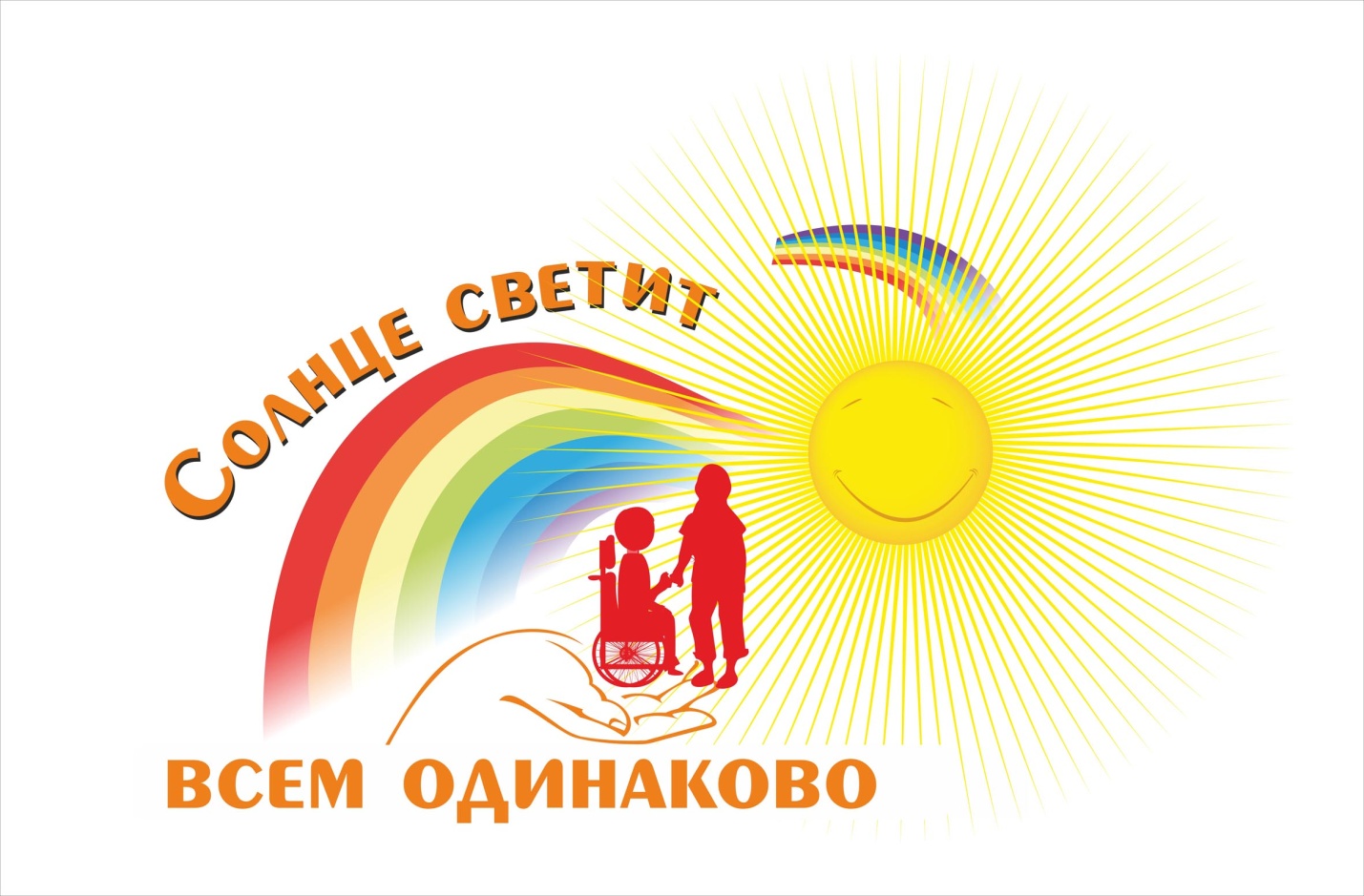 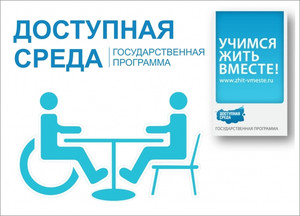 Обеспечение доступа в здания образовательной организации инвалидов и лиц с ограниченными возможностями здоровьяМБДОУ Теремок» с. Становое состоит из двух зданий соединенных теплым переходом, входы в оба здания оборудованы пандусами с опорными поручнями с обеих сторон и нескользким покрытием, лестницы в обоих зданиях оборудованы поручнями с двух сторон,  имеются тактильно-визуальные указатели, оборудованы 2 санузла для инвалидов с опорными поручнями, помещение оборудовано световыми текстовыми табло, имеется тактильные средства информации об услугах, пиктограммы.  Других приспособлений, обеспечивающих доступ инвалидов и лиц с ограниченными возможностями здоровья (ОВЗ) не имеется. Тифлотехника, тактильные плитки, напольные метки, устройства для закрепления инвалидных колясок, кровати и матрасы специализированного назначения в образовательной организации отсутствуют. Входные площадки имеют навесы, звонки при входе. Здание оснащено системой противопожарной сигнализации и табло "Выход". При необходимости инвалиду или лицу с ОВЗ будет предоставлено сопровождающее лицо. Конструктивные особенности здания не предусматривают наличие подъемников.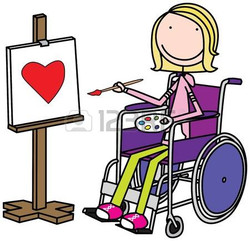 Наличие оборудованных учебных кабинетов, объектов для проведения практических занятий, библиотек, объектов спорта, средств обучения и воспитания, в том числе приспособленных для использования инвалидами и лицами с ограниченными возможностями здоровьяСВЕДЕНИЯ О НАЛИЧИИ ОБОРУДОВАННЫХ ГРУППОВЫХ ПОМЕЩЕНИЙВ учреждении оборудовано 1 групповое помещение, оборудованное для проведения практических занятий, средств обучения и воспитания, приспособленных для использования инвалидами и лицами с ограниченными возможностями здоровья.Группа оснащена необходимой мебелью, оборудованием, играми и игрушками в соответствии с возрастными особенностями воспитанников, требованиями Основной образовательной программы и ФГОС ДО.Для развития детей имеется сенсорная комната. В которой имеются:  -воздушно-пузырьковая колонна, которая стимулирует зрительное восприятие ребенка, заставляют его концентрироваться, следить за движущимися элементами (пузырьками). Помимо стимуляции такая колонна помогает малышу расслабиться психологически.-интерактивная панель с сенсорными датчиками, которая стимулирует зрительное и звуковое восприятие, помогает малышам установить причинно-следственные связи, а также развивает мелкую моторику, воображение и память. Она незаменима для малышей в плане развития творческих способностей и логического мышления.-тактильные панели и дорожки, бизборды и балансировочные панели, лабиринты и модули, которые развивают мелкую моторику, активируют двигательную и физическую активность ребенка, развивают логическое и пространственное мышление. Подобные элементы сенсорной комнаты незаменимы для малышей с задержкой речевого и умственного развития, а также при недостаточной коммуникации со сверстниками.-реабилитационные и развивающие элементы (паззлы, конструкторы, симуляторы и тренажеры, сухие бассейны), которые необходимы дошколятам для стимуляции деятельности ЦНС, общего физического развития и бытовых навыков. Такие элементы сенсорной комнаты используются для тонизирования или расслабления в зависимости от особенностей ребенка.-светозвуковое оборудование, которое воспроизводит Помимо этого сенсорная комната для детей наполняется различными элементами для создания уютной, комфортной для малышей атмосферы. Для этого используют бескаркасную мебель: пуфики, мебель в форме мягких кубиков, пушистые ковры и ширмы для зонирования. Текстура элементов должна быть разнообразной, то есть гладкие элементы сочетаются с ворсистыми или структурными.ОБЪЕКТЫ СПОРТАВ детском саду созданы все условия для полноценной двигательной деятельности детей, формирования основных двигательных умений и навыков, повышения функциональных возможностей детского организма, развития физических качеств и способностей. Для этого в отдельном помещении оборудован физкультурный зал, в котором проводятся утренняя гимнастика, НОД, физкультурнные досуги, праздники и развлечения. В зале имеется стандартное и нестандартное оборудование и спортивный инвентарь, необходимые для ведения физкультурно-оздоровительной работы.Оборудование и инвентарь соответствует правилам охраны жизни и здоровья детей, требованиям гигиены и эстетики, СанПиН. Размеры и конструкции оборудования и пособий отвечают анатомо - физиологическим особенностям детей, их возрасту.ОБЪЕКТЫ ДЛЯ ПРОВЕДЕНИЯ ПРАКТИЧЕСКИХ ЗАНЯТИЙМузыкальный залМузыкальный зал в ДОУ предназначен для решения задач музыкального воспитания и развития детей дошкольного возраста. Здесь проводятся НОД, досуги, праздники, утренники и развлечения.Музыкальный зал оснащен современным оборудованием.СРЕДСТВА ОБУЧЕНИЯ И ВОСПИТАНИЯСредства обучения и воспитания, используемые в детском саду для обеспечения образовательной деятельности, рассматриваются в соответствии с ФГОС к условиям реализации основной общеобразовательной программы дошкольного образования как совокупность учебно-методических, материальных, дидактических ресурсов, обеспечивающих эффективное решение воспитательно-образовательных задач в оптимальных условиях.Средства обучения подразделяются на следующие виды:-печатные (учебники и учебные пособия, книги для чтения, хрестоматии, рабочие тетради, раздаточный материал и т.д.)-электронные образовательные ресурсы (часто называемые образовательные мультимедиа мультимедийные учебники, сетевые образовательные ресурсы, мультимедийные универсальные энциклопедии и т.д.)-аудиовизуальные (слайды, слайд-фильмы, видеофильмы образовательные, учебные кинофильмы, учебные фильмы на цифровых носителях).-наглядные плоскостные (плакаты, карты настенные, иллюстрации настенные, мгнитные доски).-демонстрационные (гербарии, муляжи, макеты, стенды, модели демонстрационные).-спортивное оборудование (гимнастическое оборудование, спортивные снаряды, мячи и т. д.).БИБЛИОТЕКАОтдельного помещения нет, литература находится в методическом кабинете: учебная и методическая литература, периодическая печать, детская художественная литература.Методический кабинетМетодический кабинет оснащен необходимыми для обеспечения воспитательно-образовательного процесса пособиями, литературой, картинами, играми, художественной литературой, мультимедийным оборудованием, которые подобраны в соответствии с образовательными областями: социально-коммуникативное развитие,познавательное развитие, речевое развитие, художественно-эстетическое развитие, физическое развитие.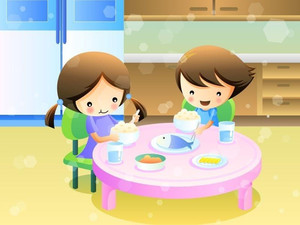 Условия питания обучающихся, в том числе инвалидов и лиц с ограниченными возможностями здоровьяВ МБДОУ "Теремок" организовано сбалансированное питание в соответствии с примерным меню, утвержденным заведующим ДОУПитание воспитанников осуществляется в соответствии с действующими Санитарно - эпидемиологическими правилами и нормативами СанПиН 2.4.1.3049-13, утвержденным Главным государственным санитарным врачом РФ 15.05.2013г.Создание отдельного меню для инвалидов и лиц с ограниченными возможностями здоровья не осуществляется.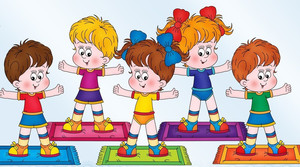 Условия охраны здоровья обучающихся, в том числе инвалидов и лиц с ограниченными возможностями здоровьяВ ДОУ создаются условия охраны здоровья воспитанников, в том числе инвалидов и лиц с ограниченными возможностями здоровья.  В штате учреждения имеется медицинский работник. Медицинское обслуживание осуществляется по договору  с ГУ Становлянская РБ, в рамках которого: организуется систематический контроль за состоянием здоровья воспитанников, проводятся консультации для воспитателей, родителей, проводятся профилактические мероприятия   по предупреждению заболеваний  среди воспитанников (профосмотры).В детском саду используются здоровьесберегающие технологии, направленных на полноценное физическое развитие детей, их оздоровление, профилактику заболеваний, коррекцию отклонений в здоровье, в том числе инвалидов и лиц с ОВЗ.В образовательном учреждении с целью охраны  здоровья воспитанников проводятся следующее мероприятия:проведение профилактических осмотров;мероприятия по обеспечению адаптации в образовательном учреждении;осуществление систематического контроля за физическим развитием воспитанников и уровнем их заболеваемости;обеспечение контроля за санитарно-гигиеническим состоянием образовательного учреждения;осуществление контроля за физическим,  гигиеническим воспитанием детей, проведением закаливающих мероприятий;осуществление контроля за выполнением санитарных норм и правил.Состояние и содержание территории, здания, помещений соответствует  требованиям действующих санитарно-эпидемиологических правил (Постановление Главного государственного санитарного врача РФ от 15 мая 2013 г. N 26 «Об утверждении СанПиН 2.4.1.3049-13 «Санитарно-эпидемиологические требования к устройству, содержанию и организации режима работы дошкольных образовательных организаций»). Каждая группа имеет отдельный прогулочный участок.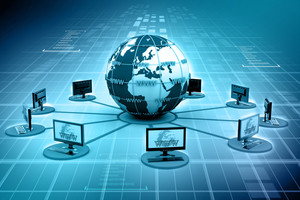 Доступ к информационным системам и информационно-телекоммуникационным сетям, в том числе приспособленным для использования инвалидами и лицами с ограниченными возможностями здоровьяКоличество компьютеров в ДОУ, подключенных к сети "Интернет" - 2 точки;Локальная сеть обеспечена доступом к сети "Интернет". Оказание данных услуг осуществляется провайдером ПАО "Ростелеком";Разработан и действует сайт МБДОУ Теремок"с.Становое -сад-теремок.рф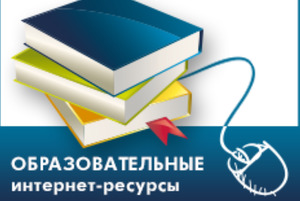 Электронные образовательные ресурсы, к которым обеспечивается доступ обучающихся, в том числе приспособленные для использования инвалидами и лицами с ограниченными возможностями здоровья.Электронные образовательные ресурсы, к которым обеспечивается доступ обучающихся, в том числе приспособленные для использования инвалидами и лицами с ограниченными возможностями здоровья – доступ обучающихся к электронным образовательным ресурсам не предусматривается.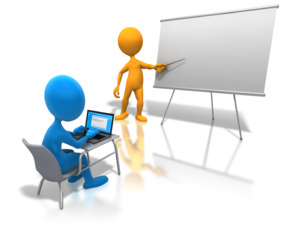 Наличие специальных технических средств обучения коллективного и индивидуального пользования для инвалидов и лиц с ограниченными возможностями здоровьяВ нашем детском саду  имеются технические средства обучения коллективного и индивидуального пользования для воспитанников, в том числе инвалидов и лиц с ограниченными возможностями здоровья:- мультимедийная установка  (проектор, экран, ноутбук) - в музыкальном зале; переносная мультимедийная установка; ноутбуки во всех группах;- музыкальный центр (музыкальный, спортивные залы);- магнитофон (в каждой возрастной группе)Дети-инвалиды и лица с ОВЗ могут участвовать в образовательном процессе на общих основаниях, в том числе с имеющимся в ДОУ оборудованием.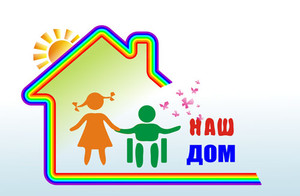 О наличии общежития, интерната, в том числе приспособленных для использования инвалидами и лицами с ограниченными возможностями здоровья, количестве жилых помещений в общежитии, интернате для иногородних обучающихся, формирование платы за проживание в общежитииНаличие общежития, интерната, в том числе приспособленных для использования инвалидами и лицами с ограниченными возможностями здоровья не предусмотрено.